แบบเสนอแผนงาน/โครงการ/กิจกรรม/กองทุนหลักประกันสุขภาพองค์การบริหารส่วนตำบลท่าชะมวงเรื่อง ขอเสนอแผนงาน/โครงการ/กิจกรรม  โครงการส่งเสริมสุขภาวะและลดการตั้งครรภ์วัยรุ่น เรียน  ประธานกรรมการบริหารกองทุนหลักประกันสุขภาพองค์การบริหารส่วนตำบลท่าชะมวง		ด้วยหน่วยงาน/องค์กร/กลุ่มคน(ระบุชื่อ) ศูนย์พัฒนาครอบครัวในชุมชนตำบลท่าชะมวง      อำเภอรัตภูมิ จังหวัดสงขลา มีความประสงค์จะจัดทำแผนงาน/โครงการ/กิจกรรม โครงการส่งเสริมสุขภาวะและลดการตั้งครรภ์วัยรุ่น   ในปีงบประมาณ 2562  โดยขอรับการสนับสนุนงบประมาณ จาก                      กองทุนหลักประกันสุขภาพองค์การบริหารส่วนตำบลท่าชะมวง เป็นเงิน 12,500  บาท โดยมีรายละเอียดแผนงาน/โครงการ/กิจกรรมดังนี้ส่วนที่ 1  รายละเอียดแผนงาน/โครงการ/กิจกรรม (สำหรับผู้เสนอแผนงาน/โครงการ/กิจกรรม ลงรายละเอียด)1.  หลักการและเหตุผล     ประเทศไทยมีแนวโน้มของการคลอดบุตรจากแม่วัยรุ่นอายุ 10-19 ปีเพิ่มอย่างต่อเนื่อง และ     มีการตั้งครรภ์ในวัยรุ่นที่มีอายุน้อยกว่า 15 ปีเพิ่มขึ้นอย่างน่าเป็นห่วง นอกจากนี้จำนวนในการคลอดซ้ำของวัยรุ่นก็พบว่ายังมีอัตราที่เพิ่มขึ้นอีกด้วย ซึ่งการเพิ่มขึ้นอย่างต่อเนื่องของการตั้งครรภ์ในวัยรุ่นส่งผลกระทบตามมาหลายด้าน เช่น เด็กแรกเกิดมีน้ำหนักต่ำกว่าเกณฑ์ การยุติการตั้งครรภ์ การขาดโอกาสทางการศึกษา ฯลฯ  จากรายงานการเฝ้าระวังทางพฤติกรรมของสำนักระบาดวิทยา กระทรวงสาธารสุข  พบว่า วัยรุ่นเริ่ม          มีเพศสัมพันธ์ครั้งแรกอายุน้อยลงเรื่อย ๆ ระหว่าง 13-15 ปี  และยังพบว่าการมีเพศสัมพันธ์ครั้งแรกส่วนใหญ่ไม่มีการใช้ถุงยางอนามัย มากถึงร้อยละ 50 ซึ่งสอดคล้องกับผลการวิจัย ซึ่งศึกษาเกี่ยวกับปัจจัยที่มีผลต่อการตั้งครรภ์ของวัยรุ่น พบว่า ส่วนใหญ่เกิดจากการใช้วิธีการคุมกำเนิดไม่สม่ำเสมอ หรือไม่ได้ใช้วิธีการป้องกันใดๆ  ผลกระทบทางด้านเศรษฐกิจและสังคมพบว่า มารดาวัยรุ่นมีโอกาสสูงที่จะหยุดการศึกษากลางคันหรือ                         เรียนไม่จบ เนื่องจากในหลายๆ ประเทศ การตั้งครรภ์ในขณะที่เป็นนักเรียนยังไม่เป็นที่ยอมรับ เป็นเรื่อง                น่าอับอาย  ทำให้หญิงวัยรุ่นที่ตั้งครรภ์ถูกบังคับทั้งทางตรงหรือทางอ้อมให้ออกจากโรงเรียน 	การป้องกันปัญหาวัยรุ่นตั้งครรภ์ จึงเป็นเรื่องสำคัญ นอกเหนือจากโรงเรียนต้องให้ความรู้แก่ตัววัยรุ่นเองเพื่อให้มีภูมิคุ้มกันและมีทักษะในการใช้ชีวิตทางเพศ แล้วครอบครัวก็ต้องเข้ามามีส่วนร่วม ซึ่งหน้าที่สำคัญของพ่อแม่ /ผู้ปกครองในการช่วยให้เด็กมีภูมิคุ้มกันในเรื่องเพศ คือ การสร้างความสัมพันธ์ที่ใกล้ชิดผ่านการสนทนาแบบ“เปิดใจคุย” หัวใจสำคัญคือการมีส่วนร่วมของกลุ่มพ่อแม่ ผู้ปกครองลุกขึ้นมาเป็นภาคีสำคัญในการร่วมกันพัฒนาและแก้ไขปัญหาสุขภาวะทางเพศของเยาวชน  เพื่อป้องกัน แก้ไข และลดผลกระทบอันเกิดจากการใช้ชีวิตทางเพศ  ไม่ว่าจะเป็นโรคติดต่อทางเพศสัมพันธ์  เอชไอวี และ การตั้งครรภ์ในวัยรุ่น          ศูนย์พัฒนาครอบครัวในชุมชนตำบลท่าชะมวง อำเภอรัตภูมิ จังหวัดสงขลา จึงได้เสนอโครงการส่งเสริม        สุขภาวะและลดการตั้งครรภ์วัยรุ่น ขึ้น        2.  วัตถุประสงค์/ตัวชี้วัด	1) เพื่อสร้างความตระหนักและมีส่วนร่วมในการป้องกันและแก้ไขปัญหาการตั้งครรภ์ในวัยรุ่น	2) เพื่อปรับทัศนคติหรือมุมมองให้แก่พ่อแม่ และบุตรวัยรุ่น ที่เปิดกว้างในเรื่องเพศวิถี	3) เพื่อเสริมสร้างทักษะการสื่อสาร/การรับฟังที่มีประสิทธิภาพ ระหว่างพ่อแม่ ผู้ปกครอง กับลูกวัยรุ่น	ตัวชี้วัดเชิงปริมาณ : ผลการดำเนินงานก่อให้เกิดประโยชน์ต่อประชาชนในชุมชน จำนวน 50 คน	ตัวชี้วัดเชิงคุณภาพ : ผลที่คาดว่าจะได้รับหลังจากเสร็จสิ้นโครงการ	1) พ่อแม่ ผู้ปกครอง มีความรู้ และเข้าใจในการสื่อสารเรื่องเพศกับลูก	2) ผู้เข้าร่วมโครงการมีความพึงพอใจไม่น้อยกว่าร้อยละ 80	3. กลุ่มเป้าหมาย 	1) พ่อแม่ ผู้ปกครอง					จำนวน  35  คน	2) คณะทำงานศูนย์พัฒนาครอบครัวฯและอื่นๆ  		จำนวน  15  คน								จำนวน  50  คน  4. วิธีดำเนินการ 	1)  ประชุมคณะทำงานศูนย์พัฒนาครอบครัวและผู้ที่มีส่วนเกี่ยวข้อง	2)  เสนอโครงการต่อคณะกรรมการบริหารกองทุนหลักประกันสุขภาพระดับท้องถิ่นหรือพื้นที่องค์การบริหารส่วนตำบลท่าชะมวงเพื่อพิจารณาอนุมัติ	3)  ประสานงานตามโครงการ		3.1)  ประสานวิทยากรและทีมงานเพื่อจัดเตรียม หลักสูตร วัสดุ เอกสาร สื่อสำหรับใช้ในการจัดอบรมให้ความรู้		3.2)  ประชาสัมพันธ์โครงการ		3.3)  รับสมัครผู้เข้าร่วมโครงการ	4)  ดำเนินงานตามโครงการ	5)  สรุปและประเมินผลโครงการ		5. ระยะเวลาดำเนินการ	กำหนดจัด 1 วัน ในวันที่ 20 มิถุนายน  2562 	หมายเหตุ : วันเวลาดำเนินการอาจเปลี่ยนแปลงได้ตามความเหมาะสม6. สถานที่ดำเนินการ	ห้องประชุมองค์การบริหารส่วนตำบลท่าชะมวง  อำเภอรัตภูมิ จังหวัดสงขลา	ห้องประชุมโรงพยาบาลส่งเสริมสุขภาพตำบลคลองยางแดง	หมายเหตุ : สถานที่อาจเปลี่ยนแปลงได้ตามความเหมาะสม7. งบประมาณ	จากงบประมาณกองทุนหลักประกันสุขภาพองค์การบริหารส่วนตำบลท่าชะมวง จำนวน             12,500 บาท รายละเอียดดังนี้	1)  ค่าสมนาคุณวิทยากร  จำนวน 5 คน  x  250 บาท x  5 ชม.	รวม  6,250  บาท	2)  ค่าอาหาร  จำนวน  50  คน x 70 บาท x 1 มื้อ			รวม  3,500  บาท	3)  ค่าอาหารและเครื่องดื่ม  จำนวน  50  คน x 25 บาท x 2 มื้อ	รวม  2,500  บาท	4)  ค่าวัสดุที่เกี่ยวข้อง (กระดาษ,ปากกา ฯลฯ)			รวม    250  บาท					            รวมทั้งโครงการเป็นเงินทั้งสิ้น        12,500 บาท8. ผลที่คาดว่าจะได้รับ	1)  ผู้ปกครองมีความตระหนักและมีส่วนร่วมในการป้องกันและแก้ไขปัญหากาตั้งครรภ์ในวัยรุ่น	2)  พ่อแม่มีการปรับทัศนคติหรือมุมมองต่อบุตรวัยรุ่น ที่เปิดกว้างในเรื่องเพศวิถี		3)  พ่อแม่ผู้ปกครองได้รับการเสริมสร้างทักษะการสื่อสาร/การรับฟังที่มีประสิทธิภาพกับลูก	9. การประเมินผล	1)  การประเมินความพึงพอใจของผู้เข้าร่วมโครงการ 	2)  การประเมินความรู้ความเข้าใจของผู้เข้าร่วมโครงการ10. ผู้รับผิดชอบโครงการ	ศูนย์พัฒนาครอบครัวในชุมชนตำบลท่าชะมวง อำเภอรัตภูมิ จังหวัดสงขลา11. หน่วยงานสนับสนุนและอำนวยความสะดวกในการดำเนินโครงการ	1.  องค์การบริหารส่วนตำบลท่าชะมวง  	2.  โรงพยาบาลส่งเสริมสุขภาพตำบลคลองยางแดง	3.  โรงพยาบาลส่งเสริมสุขภาพตำบลท่ามะปราง	ผู้ประสานงานและอำนวยความสะดวกในการดำเนินโครงการ	1)  นางสาวชวนพิศ  ณ รังษี  		ผู้อำนวยการกองสวัสดิการสังคม	2)  นางสาวนุชรี  ศรีพรมทอง  	หัวหน้าฝ่ายสวัสดิการสังคมและพัฒนาชุมชน	3)  จ่าเอกคะนอง  เรืองนุ่น		นักพัฒนาชุมชนชำนาญการ                              12. ผู้เสนอโครงการ		   ลงชื่อ........................................................ผู้เสนอโครงการ	    	             ( นายณรงค์  ชุมประมาณ  )             ตำแหน่ง  ประธานศูนย์พัฒนาครอบครัวในชุมชนตำบลท่าชะมวง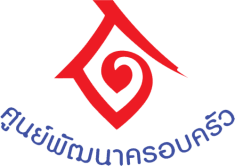 กำหนดการ โครงการส่งเสริมสุขภาวะและลดการตั้งครรภ์วัยรุ่น วันที่ 13 มิถุนายน  ๒๕62  เวลา ๐๘.๓๐ - ๑6.๓๐  น.ศูนย์พัฒนาครอบครัวในชุมชนตำบลท่าชะมวง ร่วมกับ องค์การบริหารส่วนตำบลท่าชะมวงณ  ห้องประชุมองค์การบริหารส่วนตำบลท่าชะมวง อำเภอรัตภูมิ จังหวัดสงขลา๐๘.0๐-09.00 น.		ลงทะเบียน๐๙.๐๐-๐๙.๓๐ น.		พิธีเปิด๐๙.๓๐-๑๐.๑๕ น.		ชี้แจงวัตถุประสงค์ / สร้างความคุ้นเคย / กำหนดกติกา				โดยคณะวิทยากร ๑๐.๑๕-๑๐.๓๐ น.		พักรับประทานอาหารว่างและเครื่องดื่ม๑๐.๓๐-๑๑.๑๕ น.	เห็นบทบาทของตนเองและบทบาทพ่อแม่ต่อการแก้ปัญหาของวัยรุ่นในชุมชน (แนะนำตัวผ่านภาพ)โดยคณะวิทยากร ๑๑.๑๕-๑๒.๐๐ น.		เข้าใจนิยาม “เรื่องเพศ” ว่าครอบคลุมทุกเรื่องของชีวิต มีทั้งดีและไม่ดี และเกิดได้กับทุกช่วงชีวิต (เส้นชีวิต)โดยคณะวิทยากร ๑๒.๐๐-๑๓.๐๐ น.		พักรับประทานอาหารกลางวัน๑๓.๐๐-๑๓.๕๐ น.		สำรวจความรู้สึกของตนเองในวัยที่เป็นวัยรุ่น (ย้อนรอยวัยรุ่น)โดยคณะวิทยากร ๑๓.๕๐-๑๔.๓๐ น.	สำรวจวิธีการสื่อสารของตนเองกับบุตรหลานและคนในครอบครัว และฝึก การสื่อสารในเชิงบวก (เราทำแบบนี้กับลูกบ่อยไหม)โดยคณะวิทยากร ๑๔.๓๐-๑๔.๔๕ น.		พักรับประทานอาหารว่างและเครื่องดื่ม๑๔.๔๕-๑๕.๑๕ น.		องค์ประกอบของการฟังอย่างตั้งใจ (ฝึกทักษะการฟังอย่างตั้งใจ)โดยคณะวิทยากร ๑๕.๑๕-๑6.๓๐ น.  		สรุป / ปิดการอบรม / หนุนการนำกลับไปใช้โดยคณะวิทยากร 